MATEMATYKAKlasy I i II BS IIstopnia po szkole podstawowejPrzedmiotowy system oceniania wraz z określeniem wymagań edukacyjnych 
(zakres podstawowy )Ocenie podlega:Poziom osiągnięcia wymagań edukacyjnych:Sprawdzian Odpowiedź ustna Kartkówka Prezentacja  Praca na lekcji – samodzielna lub w grupach Zadanie domowe Aktywność na lekcji, samodzielne  rozwiązywanie zadań na tablicy Zasady oceniania:Na zakończenie każdego semestru przeprowadza się egzamin pisemny oraz ustny. Uczeń, który otrzyma ocenę co najmniej bardzo dobrą z części pisemnej może być zwolniony z części ustnej.Na zakończenie każdego działu jest sprawdzian pisemny. Nauczyciel może zadecydować o podzieleniu działu na mniejsze części zakończone sprawdzianami. W trakcie realizacji działu przeprowadzane są kartkówki.Podczas zajęć i na sprawdzianach uczniowie mogą korzystać z kalkulatorów(NIE TELEFONÓW) i tablic wzorów.Uczeń ma prawo 2 raz w semestrze zgłosić nieprzygotowanie do zajęć (np. zgłasza się podczas sprawdzania obecności i nie wymaga ono usprawiedliwiania.Uczeń zgłaszający np. nie może być pytany i nie pisze niezapowiedzianych kartkówekUczeń zgłaszający np. może w danym dniu nie oddać zadania domowego.Np. usprawiedliwia brak zeszytu jednak w takim przypadku uczeń jest zobowiązany robić notatki „na brudno” a następnie umieścić je w zeszycieNp. nie zwalnia z pisania zapowiedzianych sprawdzianów lub kartkówekNp. nie zwalnia z udziału w bieżącej lekcji co jest równoznaczne z pisaniem kartkówki podsumowującej dane zajęcia lub rozwiązywaniem zadań na tablicy w trakcie lekcji.Np. nie obowiązuje na zapowiedzianych lekcjach powtórzeniowych.Uczeń, który zobowiązał się przygotować prezentację na lekcje nie ma prawa zgłosić np.Uczeń ma obowiązek prowadzić zeszyt przedmiotowy (forma prowadzenia zeszytu jest dobrowolna i nie podlega ocenie)Noszenie podręcznika na lekcje jest obowiązkowe. Uczeń zobowiązany jest posiadać tablice wzorów matematycznych.Jeżeli uczeń ma ważne powody aby być zwolniony z odpowiedzi ustnych musi to uzgodnić z nauczycielem na początku roku szkolnegoJeżeli uczeń nie pisał zapowiedzianego sprawdzianu lub kartkówki ma obowiązek nadrobić zaległości i ustalić termin zaliczenia z nauczycielem w ciągu dwóch tygodni od powrotu do szkoły (w przeciwnym wypadku uzyskuje ocenę niedostateczną)Uczeń ma prawo poprawić każdą ocenę po uzgodnieniu formy i terminu z nauczycielemPo dłuższej usprawiedliwionej nieobecności uczeń ustala z nauczycielem termin zaliczenia zaległościBłędy ortograficzne nie podlegają ocenieW trakcie wystawiania oceny semestralnej i końcoworocznej brane będą pod uwagę oceny, aktywność na lekcji i zaangażowanie w naukę przedmiotu.Uczniowie z dysfunkcjami mają dostosowania:Uczniowie z dyslekcją mogą mieć wydłużony czas podczas prac pisemnych lub mniej zadań do rozwiązaniaUczniowie z problemami w mówieniu mogą być zwolnieni z odpowiedzi ustnych Uczniowie z autyzmem (w tym z zespołem Aspargera) mogą być zwolnieni z odpowiedzi ustnych i mieć wydłużony czas na sprawdzianach pisemnych (dokładne dostosowania należy indywidualnie ustalać z nauczycielem)Wyróżnione zostały następujące wymagania programowe: konieczne (K), podstawowe (P), rozszerzające (R), dopełniające (D) i wykraczające poza program nauczania (W). Wymagania konieczne (K) dotyczą zagadnień elementarnych, stanowiących swego rodzaju podstawę, zatem powinny być opanowane przez każdego ucznia.Wymagania podstawowe (P) zawierają wymagania z poziomu (K) wzbogacone 
o typowe problemy o niewielkim stopniu trudności.Wymagania rozszerzające (R), zawierające wymagania z poziomów (K) i (P), dotyczą zagadnień bardziej złożonych i nieco trudniejszych.Wymagania dopełniające (D), zawierające wymagania z poziomów (K), (P) i (R), dotyczą zagadnień problemowych, trudniejszych, wymagających umiejętności przetwarzania przyswojonych informacji.Wymagania wykraczające (W) dotyczą zagadnień trudnych, oryginalnych, wykraczających poza obowiązkowy program nauczania.Poniżej przedstawiony został podział wymagań na poszczególne oceny szkolne:ocena dopuszczająca	– 	wymagania na poziomie (K)ocena dostateczna	– 	wymagania na poziomie (K) i (P)ocena dobra	– 	wymagania na poziomie (K), (P) i (R)ocena bardzo dobra	– 	wymagania na poziomie (K), (P), (R) i (D)ocena celująca	– 	wymagania na poziomie (K), (P), (R), (D) i (W)Podział ten należy traktować jedynie jako propozycję. Poniżej przedstawiamy wymagania dla zakresu podstawowego. Połączenie wymagań koniecznych i podstawowych, a także rozszerza-jących i dopełniających, pozwoli nauczycielowi dostosować wymagania do specyfiki klasy.Pogrubieniem oznaczono wymagania, które wykraczają poza podstawę programową dla zakresu podstawowego.SEM 1-21. LICZBY RZECZYWISTEPoziom (K) lub (P)Uczeń otrzymuje ocenę dopuszczającą lub dostateczną, jeśli:Poziom (R) lub (D)Uczeń otrzymuje ocenę dobrą lub bardzo dobrą, jeśli opanował poziomy (K) i (P) oraz dodatkowo:Poziom (W)Uczeń otrzymuje ocenę celującą, jeśli opanował wiedzę i umiejętności z poziomów (K)–(D) oraz:. 2.FUNKCJEPoziom (K) lub (P)Uczeń otrzymuje ocenę dopuszczającą lub dostateczną, jeśli:Poziom (R) lub (D)Uczeń otrzymuje ocenę dobrą lub bardzo dobrą, jeśli opanował poziomy (K) i (P) oraz dodatkowo:Poziom (W)Uczeń otrzymuje ocenę celującą, jeśli opanował wiedzę i umiejętności z poziomów (K) – (D) oraz:2a.FUNKCJA LINIOWAPoziom (K) lub (P)Uczeń otrzymuje ocenę dopuszczającą lub dostateczną, jeśli:Poziom (R) lub (D)Uczeń otrzymuje ocenę dobrą lub bardzo dobrą, jeśli opanował poziomy (K) i (P) oraz dodatkowo:Poziom (W)Uczeń otrzymuje ocenę celującą, jeśli opanował wiedzę i umiejętności z poziomów (K)–(D) oraz:2b.FUNKCJA KWADRATOWAPoziom (K) lub (P)Uczeń otrzymuje ocenę dopuszczającą lub dostateczną, jeśli:Poziom (R) lub (D)Uczeń otrzymuje ocenę dobrą lub bardzo dobrą, jeśli opanował poziomy (K) i (P) oraz dodatkowo:Poziom (W)Uczeń otrzymuje ocenę celującą, jeśli opanował wiedzę i umiejętności z poziomów (K)–(D) oraz:Poziom (R) lub (D)Uczeń otrzymuje ocenę dobrą lub bardzo dobrą, jeśli opanował poziomy (K) i (P) oraz dodatkowo:Poziom (W)Uczeń otrzymuje ocenę celującą, jeśli opanował wiedzę i umiejętności z poziomów (K)–(D) oraz:3. FUNKCJE WYMIERNEPoziom (K) lub (P)Uczeń otrzymuje ocenę dopuszczającą lub dostateczną, jeśli:Poziom (R) lub (D)Uczeń otrzymuje ocenę dobrą lub bardzo dobrą, jeśli opanował poziomy (K) i (P) oraz dodatkowo:Poziom (W)Uczeń otrzymuje ocenę celującą, jeśli opanował wiedzę i umiejętności z poziomów (K)–(D) oraz:4. TRYGONOMETRIAPoziom (K) lub (P)Uczeń otrzymuje ocenę dopuszczającą lub dostateczną, jeśli:Poziom (R) lub (D)Uczeń otrzymuje ocenę dobrą lub bardzo dobrą, jeśli opanował poziomy (K) i (P) oraz dodatkowo:Poziom (W)Uczeń otrzymuje ocenę celującą, jeśli opanował wiedzę i umiejętności z poziomów (K)–(D) oraz:5. CIĄGIPoziom (K) lub (P)Uczeń otrzymuje ocenę dopuszczającą lub dostateczną, jeśli:Poziom (R) lub (D)Uczeń otrzymuje ocenę dobrą lub bardzo dobrą, jeśli opanował poziomy (K) i (P) oraz dodatkowo:Poziom (W)Uczeń otrzymuje ocenę celującą, jeśli opanował wiedzę i umiejętności z poziomów (K) – (D) oraz:.6 PLANIMETRIAPoziom (K) lub (P)Uczeń otrzymuje ocenę dopuszczającą lub dostateczną, jeśli:Poziom (R) lub (D)Uczeń otrzymuje ocenę dobrą lub bardzo dobrą, jeśli opanował poziomy (K) i (P) oraz dodatkowo:Poziom (W)Uczeń otrzymuje ocenę celującą, jeśli opanował wiedzę i umiejętności z poziomów (K)–(D) oraz:7. GEOMETRIA ANALITYCZNAPoziom (K) lub (P)Uczeń otrzymuje ocenę dopuszczającą lub dostateczną, jeśli:Poziom (R) lub (D)Uczeń otrzymuje ocenę dobrą lub bardzo dobrą, jeśli opanował poziomy (K) i (P) oraz dodatkowo:Poziom (W)Uczeń otrzymuje ocenę celującą, jeśli opanował wiedzę i umiejętności z poziomów (K)–(D) oraz:SEMESTR 3-41. FUNKCJA WYKŁADNICZA I FUNKCJA LOGARYTMICZNAPoziom (K) lub (P)Uczeń otrzymuje ocenę dopuszczającą lub dostateczną, jeśli:Poziom (R) lub (D)Uczeń otrzymuje ocenę dobrą lub bardzo dobrą, jeśli opanował poziomy (K) i (P) oraz dodatkowo:Poziom (W)Uczeń otrzymuje ocenę celującą, jeśli opanował wiedzę i umiejętności z poziomów (K) – (D) oraz:.2 STATYSTYKAPoziom (K) lub (P)Uczeń otrzymuje ocenę dopuszczającą lub dostateczną, jeśli:Poziom (R) lub (D)Uczeń otrzymuje ocenę dobrą lub bardzo dobrą, jeśli opanował poziomy (K) i (P) oraz dodatkowo:Poziom (W)Uczeń otrzymuje ocenę celującą, jeśli opanował wiedzę i umiejętności z poziomów (K) – (D) oraz:3.RACHUNEK PRAWDOPODOBIEŃSTWAPoziom (K) lub (P)Uczeń otrzymuje ocenę dopuszczającą lub dostateczną, jeśli:Poziom (R) lub (D)Uczeń otrzymuje ocenę dobrą lub bardzo dobrą, jeśli opanował poziomy (K) i (P) oraz dodatkowo:Poziom (W)Uczeń otrzymuje ocenę celującą, jeśli opanował wiedzę i umiejętności z poziomów od (K) do (D) oraz:4. GRANIASTOSŁUPY I OSTROSŁUPYPoziom (K) lub (P)Uczeń otrzymuje ocenę dopuszczającą lub dostateczną, jeśli:Poziom (R) lub (D)	Uczeń otrzymuje ocenę dobrą lub bardzo dobrą, jeśli opanował poziomy (K) i (P) oraz dodatkowo:Poziom (W)Uczeń otrzymuje ocenę celującą, jeśli opanował wiedzę i umiejętności z poziomów od (K) do (D) oraz:5. BRYŁY OBROTOWEPoziom (K) lub (P)Uczeń otrzymuje ocenę dopuszczającą lub dostateczną, jeśli:Poziom (R) lub (D)	Uczeń otrzymuje ocenę dobrą lub bardzo dobrą, jeśli opanował poziomy (K) i (P) oraz dodatkowo:Poziom (W)Uczeń otrzymuje ocenę celującą, jeśli opanował wiedzę i umiejętności z poziomów od (K) do (D) oraz:6. PRZYKŁADY DOWODÓW W MATEMATYCEPoziom (K) lub (P)Uczeń otrzymuje ocenę dopuszczającą lub dostateczną, jeśli:Poziom (R) lub (D)	Uczeń otrzymuje ocenę dobrą lub bardzo dobrą, jeśli opanował poziomy (K) i (P) oraz dodatkowo:Poziom (W)Uczeń otrzymuje ocenę celującą, jeśli opanował wiedzę i umiejętności z poziomów od (K) do (D) oraz:7. POWTÓRZENIEWymagania dotyczące powtarzanych wiadomości zostały opisane w propozycjach przedmiotowego systemu oceniania dla klas pierwszej, drugiej i trzeciej. Z kolei te z zakresu rachunku prawdopodobieństwa i stereometrii są opisane powyżej.podaje przykłady liczb: naturalnych, całkowitych, wymiernych, niewymiernych oraz przyporządkowuje liczbę do odpowiedniego zbioru liczbrozróżnia liczby pierwsze i liczby złożonestosuje cechy podzielności liczbpodaje dzielniki danej liczby naturalnejoblicza NWD i NWWporównuje liczby wymiernepodaje przykład liczby wymiernej zawartej między dwiema danymi liczbami oraz przykłady liczb niewymiernychzaznacza na osi liczbowej daną liczbę wymierną, odczytuje z osi liczbowej współrzędne danego punktuprzedstawia liczby wymierne w różnych postaciach wyznacza przybliżenia dziesiętne danej liczby rzeczywistej z zadaną dokładnością (również przy użyciu kalkulatora) oraz określa, czy dane przybliżenie jest przybliżeniem z nadmiarem czy z niedomiaremwyznacza rozwinięcie dziesiętne ułamków zwykłych, zamienia skończone rozwinięcia dziesiętne na ułamki zwykłewykonuje proste działania w zbiorach liczb całkowitych, wymiernych i rzeczywistychoblicza wartość pierwiastka dowolnego stopnia z liczby nieujemnej oraz wartość pierwiastka nieparzystego stopnia z liczby rzeczywistejwyłącza czynnik przed znak pierwiastka kwadratowego; włącza czynnik pod znak pierwiastka kwadratowego (proste przypadki)wykonuje działania na pierwiastkach tego samego stopnia, stosując odpowiednie twierdzeniausuwa niewymierność z mianownika wyrażenia typu 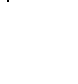 przekształca i oblicza wartości wyrażeń zawierających pierwiastki kwadratowe (proste przypadki)oblicza potęgi o wykładnikach wymiernychzapisuje daną liczbę w postaci potęgi o wykładniku wymiernymzapisuje daną liczbę w postaci potęgi o danej podstawieupraszcza wyrażenia, stosując prawa działań na potęgach (proste przypadki)porównuje liczby przedstawione w postaci potęg (proste przypadki)stosuje równości wynikające z definicji logarytmu do prostych obliczeń wyznacza podstawę logarytmu lub liczbę logarytmowaną, gdy dana jest wartość logarytmu (proste przypadki)oblicza procent danej liczbyoblicza, jakim procentem jednej liczby jest druga liczbawyznacza liczbę, gdy dany jest jej procentposługuje się procentami w rozwiązywaniu prostych zadań praktycznychoblicza wartość bezwzględną liczby rzeczywistejstosuje interpretację geometryczną wartości bezwzględnej liczby do rozwiązywania elementarnych równań i nierówności typu przedstawia liczbę naturalną w postaci iloczynu liczb pierwszych stosuje ogólny zapis liczb naturalnych: parzystych, nieparzystych, podzielnych przez 3 itp. konstruuje odcinki o długościach niewymiernychwykorzystuje dzielenie z resztą do przedstawienia liczby naturalnej w postaci a ∙ k + rwykonuje działania łączne na liczbach rzeczywistych (trudniejsze przypadki)zamienia ułamek dziesiętny okresowy na ułamek zwykłyporównuje pierwiastki bez użycia kalkulatorawyznacza wartość wyrażeń arytmetycznych zawierających pierwiastki, stosując prawa działań na pierwiastkachwyłącza czynnik przed znak pierwiastka dowolnego stopnia, włącza czynnik pod pierwiastek dowolnego stopniausuwa niewymierność z mianownika wyrażenia typu 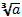 upraszcza wyrażenia, stosując prawa działań na potęgach (trudniejsze przypadki)porównuje liczby przedstawione w postaci potęg (trudniejsze przypadki)stosuje twierdzenia o logarytmie iloczynu, ilorazu i potęgi do udowodnienia równości wyrażeńoblicza, o ile procent jedna liczba jest większa (mniejsza) od drugiej rozwiązuje złożone zadania tekstowe, wykorzystując obliczenia procentoweocenia dokładność zastosowanego przybliżeniaupraszcza wyrażenia z wartością bezwzględnąstosuje interpretację geometryczną wartości bezwzględnej liczby do rozwiązywania równań i nierównościprzeprowadza dowody twierdzeń dotyczących podzielności liczbrozwiązuje zadania o znacznym stopniu trudności dotyczące liczb rzeczywistychrozpoznaje przyporządkowania będące funkcjamiokreśla funkcję różnymi sposobami (grafem, tabelą, wykresem, opisem słownym, wzorem)poprawnie stosuje pojęcia związane z pojęciem funkcji: dziedzina, zbiór wartości, argument, miejsce zerowe, wartość i wykres funkcjiodczytuje z wykresu dziedzinę, zbiór wartości, miejsca zerowe, najmniejszą i największą wartość funkcji (w przypadku nieskomplikowanego wykresu)odczytuje z wykresu wartość funkcji dla danego argumentu oraz argument dla danej wartości funkcjina podstawie nieskomplikowanego wykresu funkcji określa argumenty, dla których funkcja przyjmuje wartości dodatnie, ujemneokreśla na podstawie wykresu przedziały monotoniczności funkcjiwskazuje wykresy funkcji rosnących, malejących i stałych wśród różnych wykresówwyznacza dziedzinę funkcji określonej tabelą lub opisem słownym oblicza wartość funkcji dla różnych argumentów na podstawie wzoru funkcjiodczytuje argument odpowiadający podanej wartości funkcjioblicza argument odpowiadający podanej wartości funkcji (w prostych przypadkach)sprawdza algebraicznie położenie punktu o danych współrzędnych względem wykresu funkcji danej wzoremwyznacza współrzędne punktów przecięcia wykresu funkcji danej wzorem z osiami układu współrzędnych (w prostych przypadkach)rozpoznaje i opisuje zależności funkcyjne w otaczającej nas rzeczywistościprzedstawia daną funkcję na różne sposobyokreśla dziedzinę oraz wyznacza miejsca zerowe funkcji danej wzorem, który wymaga kilku założeńna podstawie wykresu funkcji określa liczbę rozwiązań równania f(x) = m w zależności od wartości parametru mna podstawie wykresu funkcji odczytuje zbiory rozwiązań nierówności:  dla ustalonej wartości parametru modczytuje z wykresów funkcji rozwiązania równań i nierówności typu f(x) = g(x), f(x)<g(x), f(x)>g(x)szkicuje wykres funkcji spełniającej podane warunkiuzasadnia, że funkcja  nie jest monotoniczna w swojej dziedzinierozwiązuje zadania o znacznym stopniu trudności dotyczące funkcji rozpoznaje funkcję liniową na podstawie wzoru lub wykresurysuje wykres funkcji liniowej danej wzoremoblicza wartość funkcji liniowej dla danego argumentu i odwrotniewyznacza miejsce zerowe funkcji liniowejoblicza współczynnik kierunkowy prostej, jeśli ma dane współrzędne dwóch punktów należących do tej prostejinterpretuje współczynniki ze wzoru funkcji liniowejwyznacza algebraicznie oraz odczytuje z wykresu funkcji liniowej zbiór argumentów, dla których funkcja przyjmuje wartości dodatnie, ujemneodczytuje z wykresu funkcji liniowej jej własności: dziedzinę, zbiór wartości, miejsce zerowe, monotonicznośćwyznacza równanie prostej przechodzącej przez dane dwa punktywyznacza współrzędne punktów przecięcia wykresu funkcji liniowej z osiami układu współrzędnychsprawdza algebraicznie i graficznie, czy dany punkt należy do wykresu funkcji liniowejprzekształca równanie ogólne prostej do postaci kierunkowej i odwrotniesprawdza, czy dane trzy punkty są współliniowestosuje warunek równoległości i prostopadłości prostychwyznacza wzór funkcji liniowej, której wykres przechodzi przez dany punkt i jest równoległy do wykresu danej funkcji liniowejwyznacza wzór funkcji liniowej, której wykres przechodzi przez dany punkt i jest prostopadły do wykresu danej funkcji liniowejrozwiązuje układ równań metodą algebraiczną i metodą graficzną określa liczbę rozwiązań układu równań liniowych, korzystając z jego interpretacji geometrycznej rozpoznaje wielkości wprost i odwrotnie proporcjonalnesprawdza, dla jakich wartości parametru funkcja liniowa jest rosnąca, malejąca, stałaoblicza pole figury ograniczonej wykresami funkcji liniowych oraz osiami układu współrzędnychrozpoznaje wzajemne położenie prostych na podstawie ich równańsprawdza, dla jakich wartości parametru dwie proste są równoległe, prostopadłeznajduje współrzędne wierzchołków wielokąta, gdy dane są równania prostych zawierających jego bokirozwiązuje zadania tekstowe prowadzące do układów równań liniowych z dwiema niewiadomymianalizuje własności funkcji liniowejokreśla własności funkcji liniowej w zależności od wartości parametrów występujących w jej wzorzewykorzystuje własności funkcji liniowej w zadaniach dotyczących wielokątów w układzie współrzędnychwyprowadza wzór na współczynnik kierunkowy prostej przechodzącej przez dwa punktyudowadnia warunek prostopadłości prostych o danych równaniach kierunkowychrozwiązuje zadania o znacznym stopniu trudności dotyczące funkcji liniowejszkicuje wykres funkcji f(x) = ax2, gdzie , i odczytuje z wykresu jej własnościszkicuje wykres funkcji kwadratowej , gdzie , i odczytuje z wykresu jej własnościpodaje wzór funkcji kwadratowej w postaci ogólnej i kanonicznejoblicza współrzędne wierzchołka paraboli, wyznacza równanie osi symetrii paraboliprzekształca postać kanoniczną funkcji kwadratowej do postaci ogólnejprzekształca postać ogólną funkcji kwadratowej do postaci kanonicznej (z zastosowaniem wzoru na współrzędne wierzchołka paraboli); szkicuje wykres danej funkcji kwadratowej oraz opisuje jej własnościwyznacza wzór ogólny funkcji kwadratowej, gdy dane są współrzędne wierzchołka i innego punktu jej wykresurozwiązuje równanie kwadratowe niepełne metodą wyłączania wspólnego czynnika przed nawias lub stosując wzór skróconego mnożeniaokreśla liczbę pierwiastków równania kwadratowego w zależności od znaku wyróżnikarozwiązuje równanie kwadratowe, stosując wzory na pierwiastki w prostych przypadkachinterpretuje geometrycznie rozwiązania równania kwadratowego w zależności od współczynnika a i wyróżnika wyznacza algebraicznie współrzędne punktów przecięcia paraboli z osiami układu współrzędnychprzedstawia trójmian kwadratowy w postaci iloczynowej, jeśli taka postać istniejeodczytuje miejsca zerowe funkcji kwadratowej z jej postaci iloczynowejrozwiązuje nierówność kwadratową w prostych przypadkachrozwiązuje algebraicznie układ równań, z których jedno jest równaniem paraboli, a drugie równaniem prostej, i podaje interpretację geometryczną rozwiązania układu równań, znajdując punkty wspólne prostej i parabolistosuje pojęcie najmniejszej i największej wartości funkcji, wyznacza wartość najmniejszą i największą funkcji kwadratowej w przedziale domkniętym w prostych przypadkach przeprowadza analizę zadania tekstowego, a następnie zapisuje odpowiednie równanie, nierówność lub funkcję kwadratową opisujące daną zależność i znajduje w prostych przypadkach rozwiązanie, które spełnia ułożone przez niego warunki rozwiązuje równanie kwadratowe i nierówność kwadratową w trudniejszych przypadkachwykorzystuje postać iloczynową funkcji kwadratowej do rozwiązywania zadań w trudniejszych przypadkachstosuje nierówności kwadratowe do wyznaczania dziedziny funkcji zapisanej za pomocą pierwiastkarozwiązuje równania dwukwadratowerozwiązuje równanie, które można sprowadzić do równania kwadratowego, np. stosując podstawienie wyznacza w trudniejszych przypadkach najmniejszą i największą wartość funkcji w przedziale domkniętym, korzystając z własności funkcji kwadratowej stosuje równania kwadratowe do rozwiązywania zadań optymalizacyjnychrozwiązuje zadania tekstowe o podwyższonym stopniu trudności, stosując równania kwadratowewyprowadza wzory na pierwiastki trójmianu kwadratowegoudowadnia związki między współczynnikami funkcji kwadratowej o podwyższonym stopniu trudnościrozwiązuje zadania o znacznym stopniu trudności dotyczące funkcji kwadratowejpodaje przykład wielomianu, określa jego stopień i podaje wartości jego współczynnikówzapisuje wielomian określonego stopnia o danych współczynnikachzapisuje wielomian w sposób uporządkowanyoblicza wartość wielomianu dla danego argumentu; sprawdza, czy dany punkt należy do wykresu danego wielomianuwyznacza sumę, różnicę, iloczyn wielomianów i określa ich stopieńszkicuje wykres wielomianu będącego sumą jednomianów stopnia pierwszego i drugiegookreśla stopień iloczynu wielomianów bez wykonywania mnożeniapodaje współczynnik przy najwyższej potędze oraz wyraz wolny iloczynu wielomianów bez wykonywania mnożenia wielomianówoblicza wartość wielomianu dwóch (trzech) zmiennych dla danych argumentówstosuje wzory na sześcian sumy lub różnicy oraz wzory na sumę i różnicę sześcianów przekształca wyrażenie algebraiczne, stosując wzory skróconego mnożeniarozkłada w prostych przypadkach wielomian na czynniki, stosując metodę grupowania wyrazów i wyłączania wspólnego czynnika poza nawias rozwiązuje proste równanie wielomianowepodaje w prostych przypadkach przykład wielomianu, znając jego stopień i pierwiastek wyznacza punkty przecięcia wykresu wielomianu i prostej w prostych przypadkachdzieli wielomian przez dwumian sprawdza poprawność wykonanego dzieleniazapisuje wielomian w postaci sprawdza podzielność wielomianu przez dwumian  bez wykonywania dzieleniawyznacza resztę z dzielenia wielomianu przez dwumian x – aokreśla, które liczby mogą być pierwiastkami całkowitymi wielomianu o współczynnikach całkowitychsprawdza, czy dana liczba jest pierwiastkiem wielomianu, i wyznacza pozostałe pierwiastki; rozwiązuje równanie wielomianowe z wykorzystaniem twierdzenia o pierwiastkach całkowitych wielomianu w prostych przypadkachopisuje wielomianem zależności dane w zadaniu i wyznacza jego dziedzinę w prostych przypadkachwyznacza współczynniki wielomianu spełniającego dane warunkistosuje wielomiany wielu zmiennych w zadaniach różnych typówstosuje wzory  oraz 
rozkłada wielomian na czynniki możliwie najniższego stopniarozkłada wielomian na czynniki w zadaniach różnych typówsprawdza podzielność wielomianu przez wielomian  bez wykonywania dzieleniadzieli wielomian przez dwumian , stosując schemat Hornera rozwiązuje zadania z parametrem dotyczące podzielności wielomianurozwiązuje w trudniejszych przypadkach równania wielomianowe, stosując twierdzenie o pierwiastkach całkowitych wielomianu rozwiązuje zadania tekstowe, wykorzystując działania na wielomianach i równania wielomianoweprzeprowadza dowody twierdzeń dotyczących wielomianów, np. twierdzenia Bézouta, twierdzenia o pierwiastkach całkowitych wielomianuprzeprowadza dowód twierdzenia o dzieleniu z resztą wielomianu przez dwumian postaci 
x – a (algorytm Hornera) w szczególnym przypadkurozwiązuje zadania o znacznym stopniu trudności dotyczące wielomianówszkicuje wykres funkcji  (w prostych przypadkach także w podanym zbiorze), gdzie , i podaje jej własności (dziedzinę, zbiór wartości, przedziały monotoniczności)przesuwa wykres funkcji , gdzie , wzdłuż osi OX albo wzdłuż osi OY, podaje jej własności oraz wyznacza równania asymptot jej wykresudobiera wzór funkcji do jej wykresuwyznacza dziedzinę prostego wyrażenia wymiernegooblicza wartość wyrażenia wymiernego dla danej wartości zmiennejupraszcza wyrażenia wymierne w prostych przypadkachwykonuje działania na wyrażeniach wymiernych w prostych przypadkach i podaje odpowiednie założeniarozwiązuje równania wymierne w prostych przypadkach, podaje i uwzględnia założeniawykorzystuje wyrażenia wymierne do rozwiązywania zadań tekstowych w prostych przypadkachstosuje własności wartości bezwzględnej do rozwiązywania prostych równań i nierówności wymiernych w prostych przypadkachwykorzystuje wyrażenia wymierne do rozwiązywania zadań tekstowychszkicuje wykres funkcji , gdzie , w podanym zbiorze w trudniejszych przypadkachwyznacza współczynnik a tak, aby funkcja  spełniała podane warunkiszkicuje wykres funkcji , gdzie  i , i wyznacza równania jej asymptotwyznacza równanie hiperboli na podstawie informacji podanych na rysunkuwykonuje działania na wyrażeniach wymiernych w trudniejszych przypadkach i podaje odpowiednie założeniaokreśla dziedzinę funkcji, w której wzorze występuje ułamek lub pierwiastekprzekształca wzory, stosując działania na wyrażeniach wymiernych, wyznacza z danego wzoru wskazaną zmiennąrozwiązuje równania wymierne w trudniejszych przypadkachpodaje interpretację geometryczną rozwiązania równania wymiernegowykorzystuje wyrażenia wymierne do rozwiązywania trudniejszych zadań tekstowychstosuje własności wartości bezwzględnej do rozwiązywania równań i nierównościprzekształca wzór funkcji danej w postaci  do postaci  oraz szkicuje jej wykresstosuje funkcje i wyrażenia wymierne do rozwiązywania zadań o podwyższonym stopniu trudnościstosuje twierdzenie Pitagorasa i twierdzenie odwrotne do twierdzenie Pitagorasa w prostych przypadkachwykorzystuje wzory na długość przekątnej kwadratu i wysokość trójkąta równobocznegooblicza wartości funkcji trygonometrycznych kąta ostrego w trójkącie prostokątnym o danych długościach boków podaje wartości funkcji trygonometrycznych kątów: 30°, 45°, 60°odczytuje z tablic wartości funkcji trygonometrycznych danego kąta ostregoodczytuje z tablic miarę kąta ostrego, gdy zna wartość jego funkcji trygonometrycznejpodaje związki między funkcjami trygonometrycznymi tego samego kątaoblicza wartości pozostałych funkcji trygonometrycznych, gdy dany jest sinus lub cosinus kątarozwiązuje trójkąty prostokątne w prostych przypadkachstosuje funkcje trygonometryczne do rozwiązywania prostych zadań praktycznychoblicza wartości funkcji trygonometrycznych kąta wypukłego, gdy dane są współrzędne punktu leżącego na jego końcowym ramieniu; przedstawia ten kąt na rysunkustosuje wzory: , ,  do obliczania wartości wyrażeniaoblicza wartości funkcji trygonometrycznych kątów rozwartych, korzystając z tablic wartości funkcji trygonometrycznychstosuje w zadaniach wzór na pole trójkąta:  oraz wzór na pole trójkąta równobocznego o boku a: rozróżnia czworokąty: kwadrat, prostokąt, romb, równoległobok, trapez oraz zna ich własnościoblicza pola czworokątówwykorzystuje funkcje trygonometryczne do obliczania obwodów i pól podstawowych figur płaskich w prostych przypadkachwyznacza długości odcinków w trójkącie, korzystając z twierdzenia Pitagorasawyprowadza zależności ogólne, np. dotyczące długości przekątnej kwadratu i wysokości trójkąta równobocznegowyznacza wartości funkcji trygonometrycznych kątów ostrych w bardziej złożonych sytuacjachuzasadnia proste zależności, korzystając z własności funkcji trygonometrycznychstosuje funkcje trygonometryczne do rozwiązywania trójkątów w zadaniach praktycznychstosuje poznane związki do upraszczania wyrażeń zawierających funkcje trygonometryczneuzasadnia związki między funkcjami trygonometrycznymi kątów ostrych  i 9wyprowadza wzór na jedynkę trygonometryczną oraz pozostałe związki między funkcjami trygonometrycznymi tego samego kątaprzekształca wyrażenia trygonometryczne, stosując związki między funkcjami trygonometrycznymi tego samego kątaoblicza wartości pozostałych funkcji trygonometrycznych, gdy dany jest tangens kąta; znając wartość tangensa kąta wypukłego, rysuje ten kąt w układzie współrzędnychstosuje w zadaniach o podwyższonym stopniu trudności wzór na pole trójkąta:
 stosuje wzór Herona do obliczania pola trójkątaoblicza pola czworokątów w trudniejszych przypadkachwykorzystuje umiejętność wyznaczania pól trójkątów do obliczania pól innych wielokątówuzasadnia związki miarowe w czworokątachdowodzi prawdziwości wzoru przeprowadza dowód twierdzenia Pitagorasa i twierdzenia odwrotnego do twierdzenia Pitagorasarozwiązuje zadania o znacznym stopniu trudności z zastosowaniem trygonometrii, w tym zadania na dowodzenie związków miarowych w trójkątach i czworokątachwyznacza kolejne wyrazy ciągu, gdy danych jest kilka jego początkowych wyrazówwyznacza wyrazy ciągu opisanego słownieszkicuje wykres ciąguwyznacza wzór ogólny ciągu, gdy danych jest kilka jego początkowych wyrazówwyznacza wskazane wyrazy ciągu określonego wzorem ogólnymwyznacza wyrazy ciągu spełniające dany warunek (np. przyjmujące daną wartość) – w prostych przypadkach podaje przykłady ciągów monotonicznych, których wyrazy spełniają podane warunkiuzasadnia, że dany ciąg nie jest monotonicznywyznacza wyraz ciągu określonego wzorem ogólnymbada monotoniczność ciągu – w prostych przypadkachwyznacza początkowe wyrazy ciągu określonego rekurencyjniewyznacza wzór rekurencyjny ciągu, mając dany wzór ogólny – w prostych przypadkach podaje przykłady ciągów arytmetycznychwyznacza wyrazy ciągu arytmetycznego, gdy dane są jego pierwszy wyraz i różnica określa monotoniczność ciągu arytmetycznego wyznacza wzór ogólny ciągu arytmetycznego, gdy dane są dwa jego wyrazystosuje związek między trzema kolejnymi wyrazami ciągu arytmetycznego do wyznaczania wyrazów ciągu arytmetycznegosprawdza, czy dany ciąg jest arytmetyczny – w prostych przypadkachoblicza sumę n początkowych wyrazów ciągu arytmetycznegopodaje przykłady ciągów geometrycznychwyznacza wyrazy ciągu geometrycznego, gdy dane są jego pierwszy wyraz i ilorazwyznacza wzór ogólny ciągu geometrycznego, gdy dane są dwa jego wyrazyokreśla monotoniczność ciągu geometrycznegosprawdza, czy dany ciąg jest geometryczny – w prostych przypadkachoblicza sumę n początkowych wyrazów ciągu geometrycznegostosuje własności ciągu arytmetycznego i ciągu geometrycznego w zadaniach różnego typu – w prostych przypadkachoblicza wysokość kapitału przy różnych okresach kapitalizacjioblicza oprocentowanie lokaty i okres oszczędzania – w prostych przypadkachwyznacza wzór ogólny ciągu spełniającego podane warunki – w trudniejszych przypadkach bada monotoniczność ciągów wyznacza wzór rekurencyjny ciągu, gdy dany jest jego wzór ogólny  –w trudniejszych przypadkach rozwiązuje zadania o podwyższonym stopniu trudności związane ze wzorem rekurencyjnym ciągu rozwiązuje zadania z parametrem dotyczące monotoniczności ciągustosuje własności ciągu arytmetycznego oraz wzory na sumę jego wyrazów w zadaniach o podwyższonym stopniu trudności, w tym w zadaniach tekstowychwyznacza wartości niewiadomych tak, aby wraz z danymi liczbami tworzyły ciąg arytmetyczny lub geometryczny – w prostych przypadkachrozwiązuje równania z zastosowaniem wzorów na sumę wyrazów ciągu arytmetycznego i geometrycznego – w trudniejszych przypadkach stosuje związek między trzema kolejnymi wyrazami ciągu geometrycznego – w zadaniach różnego typu rozwiązuje zadania związane z lokatami dotyczące okresu oszczędzania, wysokości oprocentowania oraz zadania związane z kredytamistosuje w zadaniach własności ciągów arytmetycznego i geometrycznego, w tym wzory na sumę n początkowych wyrazów tych ciągów, również w zadaniach osadzonych w kontekście praktycznym – w trudniejszych przypadkachrozwiązuje zadania o podwyższonym stopniu trudności dotyczące ciągów, w szczególności monotoniczności ciągurozpoznaje kąty środkowe w okręguoblicza długość okręgu i długość łuku okręgu w prostych przypadkachokreśla wzajemne położenie dwóch okręgów, gdy dane są promienie tych okręgów oraz odległość między ich środkami wykorzystuje styczność okręgów do rozwiązywania zadań w prostych przypadkachoblicza pole koła i pole wycinka kołaoblicza pole figury, stosując wzór na pole koła, i pole wycinka koła w prostych sytuacjachokreśla wzajemne położenie okręgu i prostej, porównując odległość jego środka od prostej z promieniem okręgu rozpoznaje kąty wpisane w okrąg oraz wskazuje łuki, na których są one opartestosuje twierdzenie o kącie środkowym i wpisanym, opartych na tym samym łuku oraz wnioski z tego twierdzenia w prostych przypadkachrozwiązuje zadania dotyczące okręgu opisanego na trójkącie równobocznym lub prostokątnymrozwiązuje zadania dotyczące okręgu opisanego na dowolnym trójkącie w zadaniach z planimetrii w prostych przypadkachrozwiązuje zadania dotyczące okręgu wpisanego w trójkąt równoboczny lub prostokątnyrozwiązuje zadania dotyczące okręgu wpisanego w dowolny trójkąt w prostych przypadkachopisuje własności wielokątów foremnychoblicza miarę kąta wewnętrznego danego wielokąta foremnegowyznacza liczbę boków wielokąta foremnego, znając sumę miar jego kątów wewnętrznych oblicza promień okręgu opisanego na wielokącie foremnym i wpisanego w wielokąt foremnym w prostych przypadkachstosuje twierdzenie sinusów do rozwiązywania trójkątów w prostych przypadkach, także osadzonych w kontekście praktycznymstosuje twierdzenie cosinusów do rozwiązywania trójkątów w prostych przypadkach, także osadzonych w kontekście praktycznymwskazuje najmniejszy (największy) kąt w trójkącie, znając długości boków trójkątawykorzystuje styczność okręgów do rozwiązywania zadań w trudniejszych przypadkach oblicza pole figury, stosując wzory na pole koła i pole wycinka kołowegowykorzystuje twierdzenie o odcinkach stycznych do rozwiązywania zadaństosuje twierdzenie o kątach środkowym i wpisanym, opartych na tym samym łuku oraz wnioski z tego twierdzenia w trudniejszych przypadkachstosuje twierdzenie o kącie między styczną a cięciwą okręgu do rozwiązywania zadań w trudniejszych przypadkachstosuje twierdzenie o cięciwach do wyznaczania długości odcinków w okręgachstosuje wzory  i  do obliczania pola trójkątauzasadnia wzory  i bada, czy trójkąt jest ostrokątny, prostokątny, rozwartokątnyrozwiązuje zadania dotyczące okręgu opisanego na trójkącierozwiązuje zadania dotyczące okręgu wpisanego w trójkątstosuje twierdzenie sinusów i cosinusów do rozwiązywania trójkątów oraz do rozwiązywania zadań osadzonych w kontekście praktycznymudowadnia zależności w wielokątach foremnych o podwyższonym stopniu trudnościzna i potrafi wykonać konstrukcję pięciokąta foremnego przeprowadza dowód twierdzenia o kątach środkowym i wpisanym w okręgu oraz o kątach wpisanych, opartych na tym samym łukuprzeprowadza dowód twierdzenia o cięciwach w okręguuzasadnia zależność między długością boku a promieniem okręgu opisanego na wielokącie foremnym lub wpisanego w wielokąt foremnyprzeprowadza dowód twierdzenia sinusów i dowód twierdzenia cosinusówrozwiązuje zadania z planimetrii z zastosowaniem trygonometrii o podwyższonym stopniu trudnościudowadnia, że symetralne boków trójkąta przecinają się w jednym punkcieudowadnia, że dwusieczne kątów wewnętrznych trójkąta przecinają się w jednym punkcieoblicza odległość punktów w układzie współrzędnych stosuje wzór na odległość punktów w zadaniach dotyczących wielokątów – w prostych przypadkach wyznacza współrzędne środka odcinka, gdy dane są współrzędne jego końcówstosuje wzory na współrzędne środka odcinka do rozwiązywania zadań – w prostych przypadkachoblicza odległość punktu od prostejstosuje wzór na odległość punktu od prostej do rozwiązywania zadań – w prostych przypadkachpodaje równanie okręgu o danych środku i promieniu podaje współrzędne środka i promień okręgu, korzystając z postaci kanonicznej równania okręgu wyznacza równanie okręgu o danym środku, przechodzącego przez dany punktsprawdza, czy punkt należy do danego okręgu podaje liczbę punktów wspólnych i określa wzajemne położenie okręgu i prostej opisanych danymi równaniamipodaje interpretację geometryczną rozwiązania układu równań, z których jedno jest równaniem okręgu lub paraboli, a drugie równaniem prostej – w prostych przypadkachrozpoznaje figury osiowosymetryczne i środkowosymetryczne wyznacza współrzędne obrazów punktów w symetrii osiowej względem osi układu współrzędnych lub symetrii środkowej względem początku układu współrzędnychstosuje wzory na odległość między punktami i środek odcinka do rozwiązywania zadań dotyczących wielokątów – w trudniejszych przypadkachstosuje wzór na odległość punktu od prostej do rozwiązywania zadań – w trudniejszych przypadkachokreśla wzajemne położenie dwóch okręgów opisanych danymi równaniamistosuje w zadaniach równanie okręgu– w bardziej złożonych przypadkachstosuje w zadaniach własności stycznej do okręgu – w bardziej złożonych przypadkachrozwiązuje algebraicznie układy równań, z których jedno jest równaniem okręgu lub paraboli, a drugie – równaniem prostej; podaje ich interpretację geometryczną – w bardziej złożonych przypadkachstosuje układy równań drugiego stopnia do rozwiązywania zadań dotyczących okręgów i wielokątów – w bardziej złożonych przypadkach stosuje własności symetrii osiowej i symetrii środkowej – w trudniejszych przypadkach rozwiązuje zadania z geometrii analitycznej – o znacznym stopniu trudności zapisuje daną liczbę w postaci potęgi o wykładniku wymiernymoblicza potęgi o wykładnikach wymiernychzapisuje daną liczbę w postaci potęgi o podanej podstawie i wykładniku rzeczywistymupraszcza wyrażenia, stosując twierdzenia o działaniach na potęgach – w prostych przypadkachoblicza wartości danej funkcji wykładniczej dla podanych argumentówsprawdza, czy podany punkt należy do wykresu danej funkcji wykładniczejwyznacza wzór funkcji wykładniczej na podstawie współrzędnych punktu należącego do jej wykresu oraz szkicuje ten wykresszkicuje wykres funkcji wykładniczej i podaje jej własności szkicuje wykres funkcji, stosując przesunięcie wykresu odpowiedniej funkcji wykładniczej wzdłuż osi układu współrzędnych albo przez symetrię względem osi układu współrzędnych, i podaje jej własnościoblicza logarytm danej liczbystosuje równości wynikające z definicji logarytmu – do prostych obliczeńodczytuje z tablic przybliżone wartości logarytmów dziesiętnych stosuje twierdzenia o logarytmie iloczynu, ilorazu oraz potęgi do obliczania wartości wyrażeń z logarytmami – w prostych przypadkachszkicuje wykres funkcji logarytmicznej i określa jej własnościwyznacza wzór funkcji logarytmicznej, gdy dane są współrzędne punktu należącego do jej wykresu wyznacza zbiór wartości funkcji logarytmicznej o podanej dziedzinie – w prostych przypadkachszkicuje wykres funkcji, stosując przesunięcie wykresu odpowiedniej funkcji logarytmicznej wzdłuż osi układu współrzędnych albo symetrię względem osi układu współrzędnychrozwiązuje zadania osadzone w kontekście praktycznym, korzystając z własności funkcji wykładniczej lub funkcji logarytmicznej – w prostych przypadkachupraszcza wyrażenia, stosując twierdzenia o działaniach na potęgach – w trudniejszych przypadkachporównuje liczby przedstawione w postaci potęg, korzystając z monotoniczności funkcji wykładniczej – w trudniejszych przypadkachszkicuje wykres funkcji, stosując złożenie przekształceńodczytuje z wykresu funkcji wykładniczej zbiór rozwiązań nierówności wyjaśnia, jak należy przekształcić wykres funkcji, aby otrzymać wykres innej funkcjiwyznacza podstawę logarytmu lub liczbę logarytmowaną, gdy dana jest wartość logarytmu; podaje odpowiednie założenia dla podstawy logarytmu i liczby logarytmowanejstosuje twierdzenie o logarytmie iloczynu, ilorazu i potęgi do uzasadniania równości wyrażeńodczytuje z wykresu funkcji logarytmicznej zbiór rozwiązań nierówności wykorzystuje własności funkcji wykładniczej i logarytmicznej do rozwiązywania zadań osadzonych w kontekście praktycznym, np. dotyczących wzrostu wykładniczego i rozpadu promieniotwórczegorozwiązuje zadania dotyczące monotoniczności funkcji logarytmicznej, w tym zadania z parametremudowadnia twierdzenie dotyczące niewymierności liczby, np. rozwiązuje zadania o znacznym stopniu trudności dotyczące funkcji wykładniczej i logarytmicznejudowadnia twierdzenia o działaniach na logarytmachoblicza średnią arytmetyczną, wyznacza medianę i dominantę zestawu danych odczytuje informacje ze skali centylowej – w prostych przypadkach oblicza wariancję i odchylenie standardowe zestawu danychoblicza średnią ważoną liczb z podanymi wagamioblicza średnią arytmetyczną, wyznacza medianę i dominantę danych przedstawionych różnymi sposobamiodczytuje informacje ze skali centylowej – w trudniejszych przypadkach wykorzystuje w zadaniach średnią arytmetyczną, medianę, dominantę i średnią ważoną – w trudniejszych przypadkachoblicza wariancję i odchylenie standardowe zestawu danych przedstawionych różnymi sposobamioblicza średnią arytmetyczną, wyznacza medianę i dominantę danych pogrupowanych różnymi sposobami rozwiązuje zadania dotyczące statystyki – w trudniejszych przypadkachrozwiązuje zadania o znacznym stopniu trudności dotyczące statystykiwypisuje wszystkie możliwe wyniki danego doświadczeniastosuje regułę mnożenia do wyznaczenia liczby wyników doświadczenia spełniających dany warunek – w typowych sytuacjachprzedstawia drzewo ilustrujące wyniki danego doświadczenia – w prostych sytuacjachwypisuje wszystkie możliwe permutacje danego zbioruwykonuje obliczenia, stosując definicję silnioblicza liczbę permutacji danego zbioru – w prostych sytuacjachoblicza liczbę wariacji bez powtórzeń – w prostych sytuacjachoblicza liczbę wariacji z powtórzeniami – w prostych sytuacjachstosuje regułę dodawania do obliczania liczby wyników doświadczenia spełniających dany warunek – w prostych sytuacjach  określa przestrzeń (zbiór) zdarzeń elementarnych dla danego doświadczeniaopisuje wyniki sprzyjające danemu zdarzeniu losowemuokreśla zdarzenia: przeciwne, niemożliwe, pewne i wykluczające sięstosuje klasyczną definicję prawdopodobieństwa do obliczania prawdopodobieństw zdarzeń losowych – w typowych sytuacjachoblicza prawdopodobieństwo zdarzenia przeciwnegostosuje twierdzenie o prawdopodobieństwie sumy zdarzeń – w prostych sytuacjachpodaje rozkład prawdopodobieństwa dla rzutów kostką, monetąprzedstawia za pomocą tabeli rozkład zmiennej losowejoblicza wartość oczekiwaną zmiennej losowej – w prostych przypadkachstosuje regułę mnożenia i regułę dodawania do obliczania liczby wyników doświadczenia spełniających dany warunek – w złożonych sytuacjachoblicza liczbę permutacji danego zbioru – w złożonych sytuacjachoblicza liczbę wariacji bez powtórzeń – w złożonych sytuacjachoblicza liczbę wariacji z powtórzeniami – w złożonych sytuacjachwyznacza sumę, iloczyn i różnicę zdarzeń losowychstosuje klasyczną definicję prawdopodobieństwa do obliczania prawdopodobieństw zdarzeń losowych – w złożonych sytuacjachstosuje własności prawdopodobieństwa do obliczania prawdopodobieństw zdarzeńrozstrzyga, czy gra jest sprawiedliwastosuje własności prawdopodobieństwa w dowodach twierdzeńrozwiązuje zadania o znacznym stopniu trudności dotyczące prawdopodobieństwawskazuje w wielościanie proste prostopadłe, równoległe i skośnewskazuje w wielościanie rzut prostokątny danego odcinka na daną płaszczyznęokreśla liczbę ścian, wierzchołków i krawędzi wielościanu; sprawdza, czy istnieje graniastosłup o danej liczbie krawędziwskazuje elementy charakterystyczne wielościanu (np. wierzchołek ostrosłupa)oblicza pole powierzchni bocznej i całkowitej graniastosłupa oraz ostrosłupa rysuje siatkę wielościanu na podstawie jej fragmentuoblicza długości przekątnych graniastosłupa prostego – w prostych przypadkachoblicza objętość graniastosłupa prostego i ostrosłupa prawidłowegowskazuje kąt między przekątną graniastosłupa a płaszczyzną jego podstawywskazuje kąty między odcinkami w ostrosłupie a płaszczyzną jego podstawy – w prostych przypadkachwskazuje kąt między sąsiednimi ścianami wielościanu – w prostych przypadkachrozwiązuje typowe zadania dotyczące kąta między prostą a płaszczyzną stosuje funkcje trygonometryczne do obliczania pola powierzchni i objętości wielościanu – w prostych sytuacjachzaznacza na rysunku prostopadłościanu jego przekrojeoblicza pole danego przekroju – w prostych sytuacjachprzeprowadza wnioskowania dotyczące położenia prostych w przestrzenistosuje i przekształca wzory na pola powierzchni i objętości wielościanówstosuje funkcje trygonometryczne i twierdzenia planimetrii do obliczenia pola powierzchni i objętości wielościanu – w złożonych sytuacjachoblicza miarę kąta dwuściennego między ścianami wielościanu rozwiązuje zadania dotyczące miary kąta między prostą a płaszczyzną (również z wykorzystaniem trygonometrii) – w trudnych sytuacjachoblicza pola przekrojów prostopadłościanu, również z wykorzystaniem trygonometriirozwiązuje zadania o znacznym stopniu trudności dotyczące wielościanów i ich przekrojówprzeprowadza dowody twierdzeń dotyczących związków miarowych w wielościanachwskazuje elementy charakterystyczne bryły obrotowej (np. kąt rozwarcia stożka)zaznacza przekrój osiowy walca i stożka oraz przekroje kulioblicza pole powierzchni i objętość bryły obrotowej – w prostych sytuacjachrozwiązuje zadania dotyczące rozwinięcia powierzchni bocznej walca i stożka – w prostych sytuacjachstosuje funkcje trygonometryczne do obliczania pola powierzchni i objętości bryły obrotowej – w prostych sytuacjachwyznacza skalę podobieństwa brył podobnych – w prostych przypadkachstosuje funkcje trygonometryczne i twierdzenia planimetrii do obliczenia pola powierzchni i objętości bryły obrotowej – w złożonych sytuacjachwykorzystuje podobieństwo brył i skalę podobieństwa brył podobnych podczas rozwiązywania zadańrozwiązuje zadania o znacznym stopniu trudności dotyczące brył obrotowychprzeprowadza dowody twierdzeń dotyczących związków miarowych w bryłach obrotowychprzeprowadza proste dowody dotyczące własności liczbprzeprowadza proste dowody, stosując metodę równoważnego przekształcania tezyuzasadnia niewymierność liczby, stosując dowód nie wprost w prostych sytuacjachprzeprowadza proste dowody dotyczące własności figur płaskichprzeprowadza trudniejsze dowody dotyczące własności liczb całkowitychprzeprowadza trudniejsze dowody dotyczące nierówności (np. wykorzystując zależność między średnią arytmetyczną a średnią geometryczną)stosuje metodę równoważnego przekształcania tezy – w trudnych sytuacjachprzeprowadza trudniejsze dowody dotyczące własności figur płaskichprzeprowadza dowody nie wprost – w trudnych sytuacjachprzeprowadza dowody wymagające wiedzy opisanej na poziomie (W) z innych działów 